OPIS OBIEKTU1. .................................................................................................................................................../nazwa własna obiektu/……………................................................................................................................................/adres/....................................................................................................................................................tel / fax	e-mailOkres świadczenia usług:Liczba miejsc noclegowych.Usługi i wyposażenie w obiekcie.Udogodnienia w obiekcie dla osób niepełnosprawnych.Odległość obiektu od przystanku.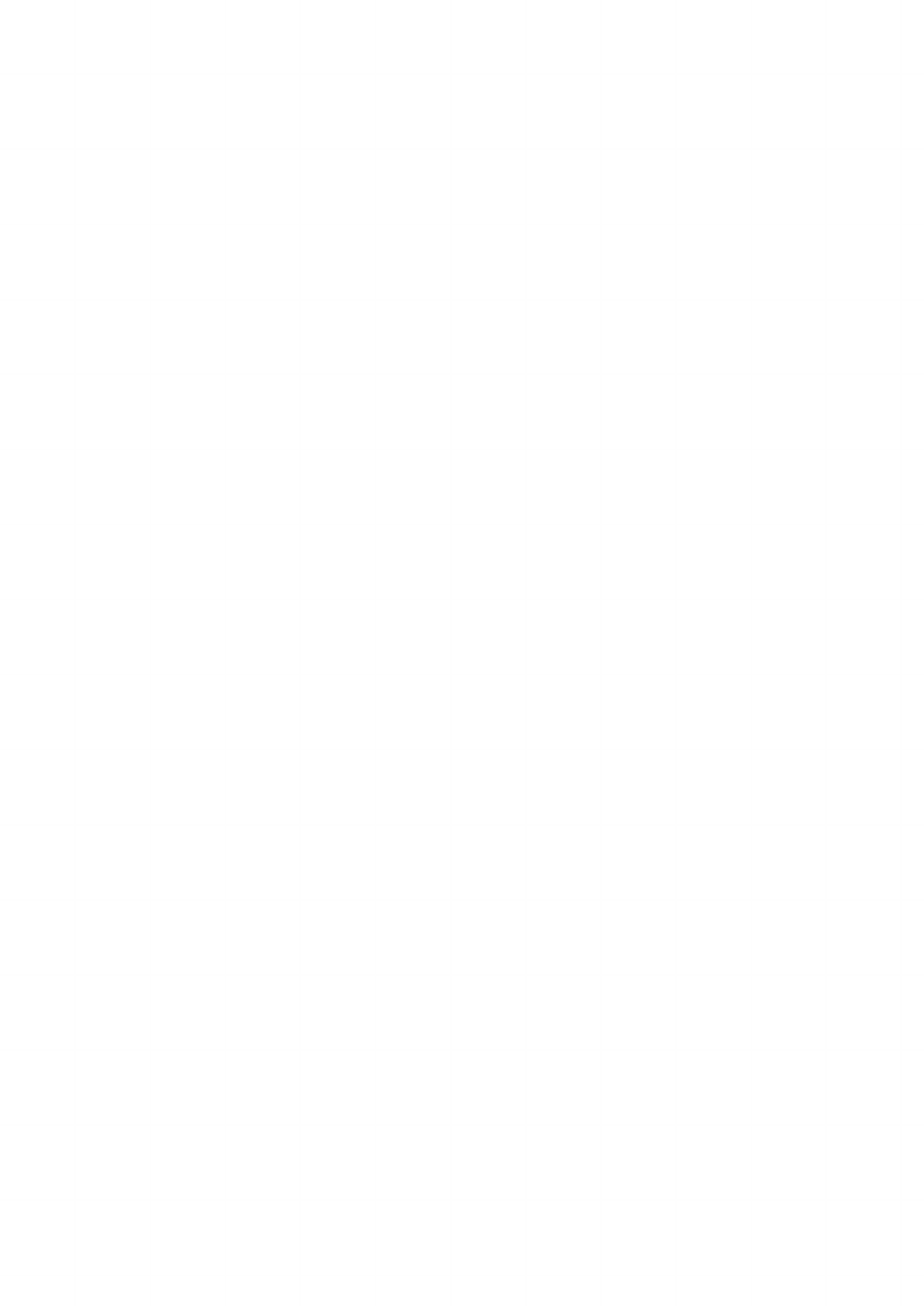 Przystanek autobusowy ....................................................................................... ..........................Nazwa, odległość w mPrzystanek autobusowy ....................................................................................... ..........................Nazwa, odległość w mNajbliższe atrakcje turystyczne, odległość:..........................................................................................................................................................................................................................................................................................................Urządzenia sportowo-rekreacyjne.Gastronomia.Inne punkty usługowe i handlowe w pobliżu obiektu.Lokalizacja obiektu /załączyć plan, mapę lub inny materiał - folder, broszurę itp. - pozwalający na łatwe zlokalizowanie obiektu/Ogólny widok obiektu /załączyć materiał obrazujący wygląd obiektu/……………………………………		……………………………………………… miejscowość / data					podpisCałorocznySezonowyw okresieod .................do .................WyszczególnieniePokojePokojeMiejsca noclegowePola biwakowe i miejsca na ustawienie namiotów, przyczep samochodowych i mieszkalnychWyszczególnienieOgółemz łazienką i WCMiejsca noclegowePola biwakowe i miejsca na ustawienie namiotów, przyczep samochodowych i mieszkalnychOgółemApartamenty1-osobowe2-osobowe3-osobowe4-osoboweponad 4-osoboweDomki turystyczneRecepcja całodobowaDostępna kuchniaDostępne informatory turystyczneLodówkaAkceptacja kart płatniczychPralkaInternetDostęp do TVTelefonPokój zabaw dla dzieciSala konferencyjnaAkceptacja zwierząt domowychParking na terenie obiektuMożliwość wynajęcia garażuObsługa w językach obcych – jakich?....................................................................................Obsługa w językach obcych – jakich?....................................................................................Obsługa w językach obcych – jakich?....................................................................................Możliwość płatności w walutach obcych – jakich?..................................................................Możliwość płatności w walutach obcych – jakich?..................................................................Możliwość płatności w walutach obcych – jakich?..................................................................PodjazdWindaW łazienceWCRodzajNa terenie obiektu+tak/ - nieW pobliżu obiektu (odległość)Siłownia…..........……m od obiektuBasen…..........……m od obiektuBoisko…..........……m od obiektuKort tenisowy…..........……m od obiektuSauna…..........……m od obiektuWypożyczalnia rowerów…..........……m od obiektuSolarium, gabinet odnowy biologicznej…..........……m od obiektuRodzajNa terenie obiektu+tak/ - nieW pobliżu obiektu (odległość)Pub…..........……m od obiektuRestauracja…..........……m od obiektuKawiarnia…..........……m od obiektuBar…..........……m od obiektuStołówka…..........……m od obiektuOrganizacja dyskotek/ dansingów…..........……m od obiektuRodzajNa terenie obiektu+tak/ - nieW pobliżu obiektu (odległość)Kiosk…..........……m od obiektuSklep spożywczy…..........……m od obiektuSupermarket…..........……m od obiektuBank…..........……m od obiektuBankomat…..........……m od obiektuKantor wymiany…..........……m od obiektuPoczta…..........……m od obiektu